ПРОФИЛЬНАЯ СМЕНА «ЮНЫЙ СПАСАТЕЛЬ»С 21 по 23 июля 2018 года в ст. Шапсугской Абинского района прошла профильная смена «Юный спасатель», под руководством начальника смены В.И. Закоморного и педагога организатора Т.Н. Закоморной. В течение 3 дней 20 юных туристов отдыхали далеко за городом в атмосфере чистого горного воздуха и леса. Ребята на протяжении всей смены посещали практические занятия и тренировки ориентированные на совершенствование навыков техники спортивного туризма, повышение уровня общей и специальной физической подготовки. За время профильной смены ребята посетили местные достопримечательности и исторические места. Организация профильных смен позволит участникам приобрести навыки бережного отношения к природе, а также повысит уровень туристских навыков проживания в природной среде.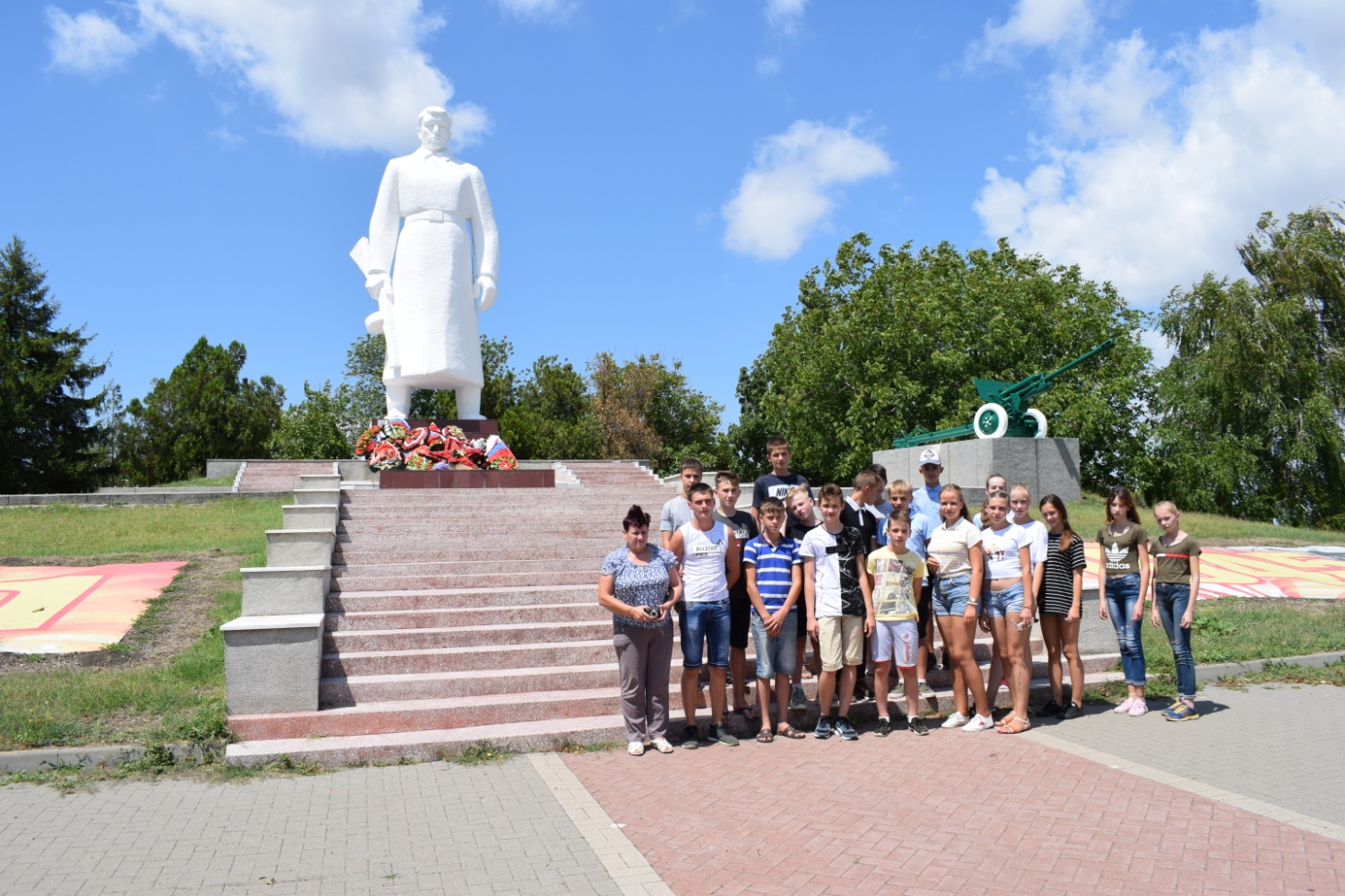 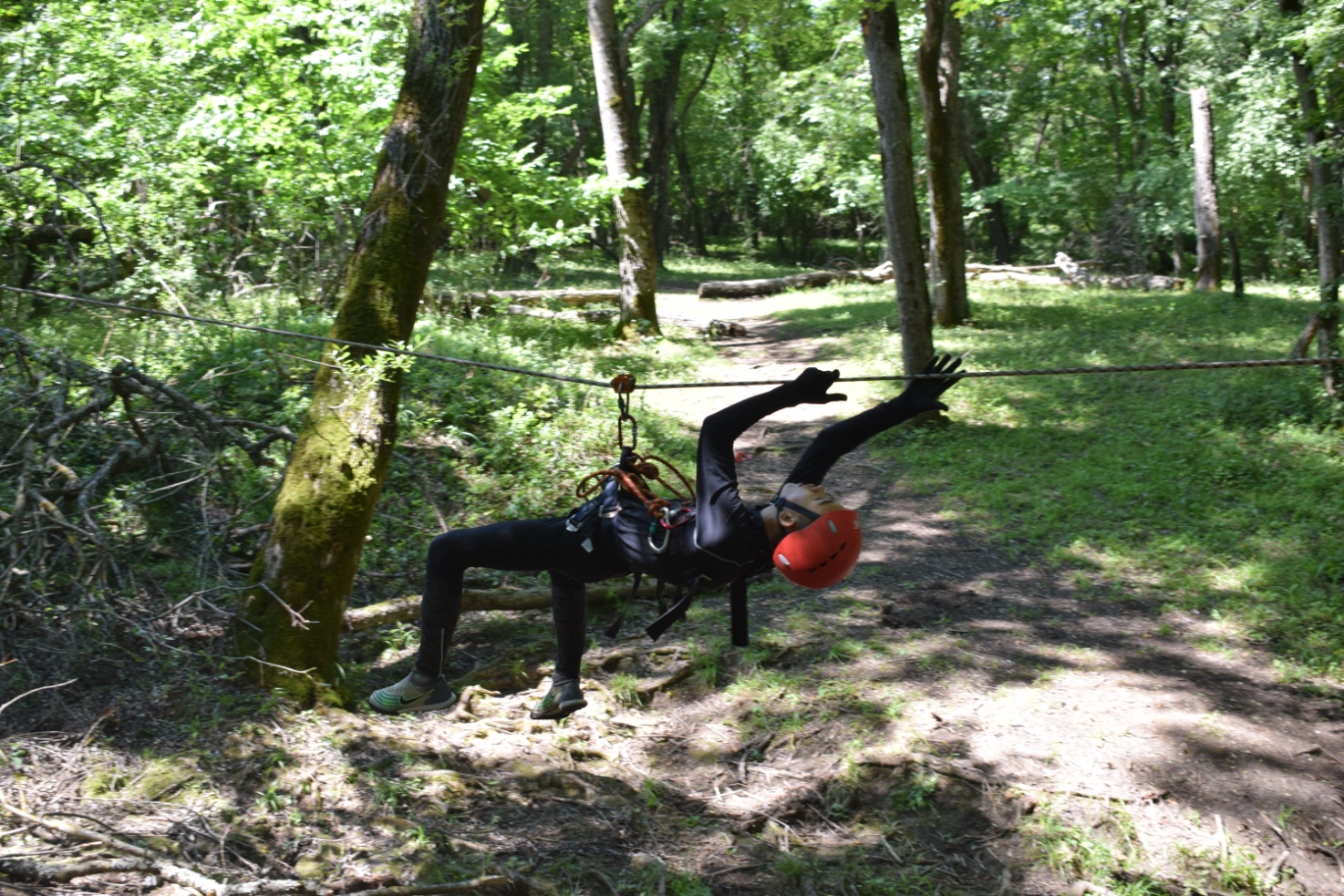 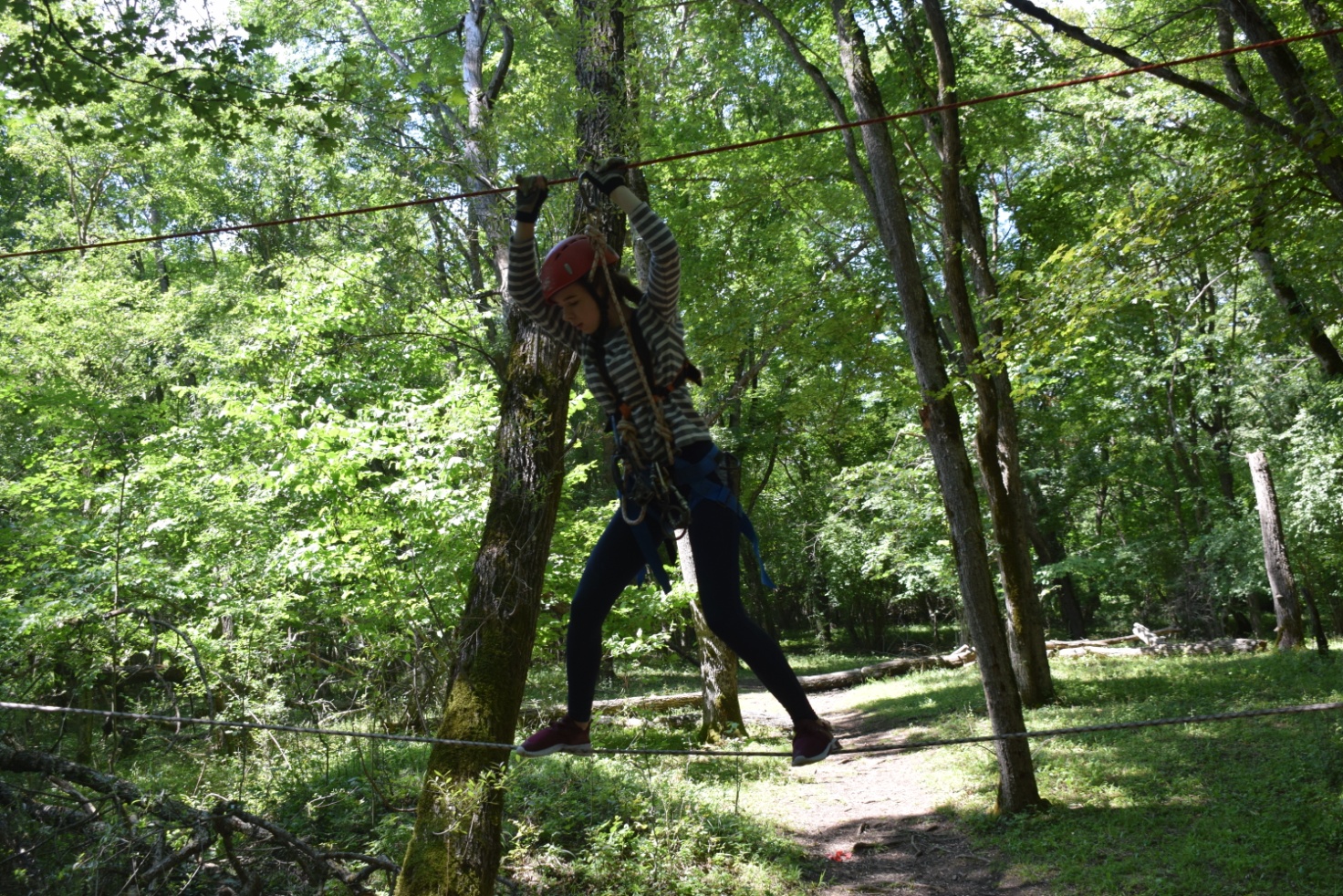 Начальник отдела воспитательной работыуправления образования администрациимуниципального образования Щербиновский район                                                                           Н.Н. Соломаха